Załącznik nr 19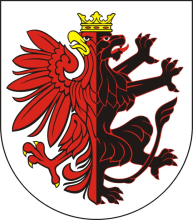                                                                   do uchwały Nr 49/2220/17 Zarządu Województwa Kujawsko-Pomorskiego                                                                   z dnia 6 grudnia 2017 r.ZARZĄD WOJEWÓDZTWA KUJAWSKO-POMORSKIEGO,działając na podstawie art. 11 ust. 2 i art. 13,14,15,16,17,18 ustawy z dnia 24 kwietnia 2003 r. 
o działalności pożytku publicznego i o wolontariacie (Dz. U. z 2016 r., poz. 1817 z późn. zm.)ogłasza otwarty konkurs ofert nr 19/2018na wykonywanie zadań publicznych związanych z realizacją zadań Samorządu Województwa 
w 2018 roku w zakresie wspierania rodziny i systemu pieczy zastępczej pod nazwą:WSPIERANIE RODZIN W PEŁNIENIU FUNKCJI RODZICIELSKICHR E G U L A M I N otwartego konkursu ofert nr 19/2018Rozdział IRodzaje zadań objęte konkursemCelem otwartego konkursu ofert nr 19/2018 na realizację zadań publicznych związanych z realizacją zadań samorządu województwa w zakresie wspierania rodziny i systemu pieczy zastępczej jest poprawa funkcjonowania rodziny w środowisku lokalnym, zwiększenie dostępności usług dla rodzin i wzmocnienie rodzicielstwa poprzez wybranie ofert złożonych przez podmioty wymienione w art. 3 ust. 2, m.in. stowarzyszenia [w tym stowarzyszenia zwykłe, które powstały po 20.05.2016 r. lub dokonały zmian zgodnie
z nowelizacją ustawy Prawo o stowarzyszeniach (Dz. U. z 2017 r. poz. 210) i posiadają zapisy w regulaminie działalności wymagane w rozdziale 6 ustawy (Prawo
o stowarzyszeniach)] i 3 ustawy o działalności pożytku publicznego i o wolontariacie i dofinansowanie z budżetu województwa realizacji zaproponowanych zadań. W ramach otwartego konkursu ofert nr 19/2018 przewiduje się dofinansowanie zadań jednorocznych w następujących obszarach: Działania służące wzmacnianiu potencjału rodziny, w tym m.in. organizowanie
i prowadzenie szkoleń, kursów, warsztatów, grup środowiskowego wsparcia skierowanych równocześnie do rodziców i dzieci;Działania służące rozwojowi umiejętności wychowawczych i rodzicielskich, w tym m.in. organizowanie i prowadzenie szkoleń, kursów, warsztatów, grup środowiskowego wsparcia skierowanych do rodziców dzieci.Z otwartego konkursu ofert nr 19/2018 wyłączone są i nie będą podlegały ocenie merytorycznej, jako niezgodne z celami i założeniami konkursu i w związku z tym niespełniające wymogów formalnych konkursu zadania skierowane wyłącznie do dzieci.Rozdział II 	Wysokość środków publicznych przeznaczonych na realizację zadania Na realizację zadań publicznych związanych z realizacją zadań samorządu województwa w zakresie wspierania rodziny i systemu pieczy zastępczej zgodnie z projektem budżetu województwa na rok 2018, planuje się przeznaczyć kwotę do wysokości 150 000,00 zł,
z tego kwotę do wysokości 120 000,00 zł na realizację zadań wybranych w ramach ww. konkursu, a kwotę do wysokości 30 000,00 zł na realizację zadań w trybie uproszczonym zgodnie z art. 19a ustawy o działalności pożytku publicznego i o wolontariacie.W roku 2017 na wykonywanie zadań publicznych związanych z realizacją zadań samorządu województwa w zakresie wspierania rodziny i systemu pieczy zastępczej przeznaczono kwotę 150 000,00 zł. Wykaz wszystkich podmiotów, które otrzymały dofinansowanie w roku 2017 znajduje się na stronie internetowej Urzędu Marszałkowskiego Województwa Kujawsko-Pomorskiego www.ngo.kujawsko-pomorskie.pl.Rozdział IIIZasady przyznawania dotacjiZlecenie zadania i udzielenie dotacji następuje z zastosowaniem przepisów                       art. 16 ustawy z dnia 24 kwietnia 2003 r. o działalności pożytku publicznego i o wolontariacie oraz procedur zlecania, realizacji i rozliczania zadań publicznych dofinansowanych z budżetu Województwa Kujawsko-Pomorskiego oraz ze środków Państwowego Funduszu Rehabilitacji Osób Niepełnosprawnych w trybie ustawy 
z dnia 24 kwietnia 2003 r. o działalności pożytku publicznego i o wolontariacie (Dz. U.
z 2016 r., poz. 1817 z późn. zm.), przyjętych uchwałą Nr 47/2136/17 Zarządu Województwa Kujawsko-Pomorskiego z dnia 22 listopada 2017 r.O przyznanie dotacji na realizację zadania mogą ubiegać się jedynie oferenci wymienieni w art. 3 ust. 2 (m.in.: stowarzyszenia, w tym stowarzyszenia zwykłe, które powstały po 20.05.2016 r. lub dokonały zmian zgodnie z nowelizacją ustawy Prawo
o stowarzyszeniach Dz. U. z 2017 r. poz. 210) i posiadają zapisy w regulaminie działalności wymagane w rozdziale 6 ww. ustawy) oraz w ust. 3 ustawy o działalności pożytku publicznego i o wolontariacie prowadzący nieodpłatną i/lub odpłatną działalność pożytku publicznego w obszarze wspierania rodziny i systemu pieczy zastępczej.Dotacja udzielana ze środków budżetu województwa w ramach konkursu ofert                                     nr 19/2018 na realizację jednego zadania nie może przekroczyć 100 000,00 zł. W przypadku wyboru oferty, zlecenie realizacji zadania nastąpi w formie wsparcia zadania wraz z udzieleniem dotacji na dofinansowanie jego realizacji, przy czym udział procentowy udzielonego dofinansowania ze środków budżetu województwa na zadania realizowane w roku 2018 nie może przekroczyć:w przypadku oferentów wnioskujących o dotację do 5 000 zł:-  90% całkowitych kosztów zadania, z uwzględnieniem ust. 5;w przypadku oferentów wnioskujących o dotację od 5 000,01 zł do 50 000,00 zł -  80% całkowitych kosztów zadania, z uwzględnieniem ust. 5, przy czym wysokość minimalnego wkładu finansowego Oferenta nie może być niższa niż 10 % całkowitych kosztów zadania;w przypadku oferentów wnioskujących o dotację od 50 000,01 zł do 100 000,00 zł -  50% całkowitych kosztów zadania, z uwzględnieniem ust. 5, przy czym wysokość minimalnego wkładu finansowego Oferenta nie może być niższa niż 40 % całkowitych kosztów zadania.Oferenci mają możliwość wniesienia, w ramach udziału własnego, pozafinansowego wkładu osobowego (w formie świadczeń wolontariuszy i pracy społecznej członków organizacji) oraz wkładu rzeczowego (przedmioty służące realizacji  projektu oraz usługi świadczone na rzecz projektu nieodpłatnie) w wysokości 10% całkowitych kosztów zadania, przy czym dopuszczalne jest:zwiększenie wysokości tego wkładu, pod warunkiem, że nie spowoduje to zmniejszenia wymaganego regulaminem konkursu wkładu finansowego;zmniejszenie wysokości tego wkładu, pod warunkiem, że pozostała wartość wymaganego wkładu zostanie pokryta wkładem finansowym.Zasady  kalkulacji wkładu osobowego i rzeczowego szczegółowo określają § 2 ust. 9, 9a, 9b procedur, przyjętych uchwałą Nr 47/2136/17 Zarządu Województwa Kujawsko-Pomorskiego z dnia 22 listopada 2017 r. w sprawie procedur zlecania, realizacji 
i rozliczenia zadań publicznych dofinansowanych z budżetu Województwa Kujawsko-Pomorskiego oraz ze środków Państwowego Funduszu Rehabilitacji Osób Niepełnosprawnych.Kategorie kosztów, które mogą być pokryte z dotacji Województwa wskazane są w § 4 ust. 3 ww. procedur. W ramach dotacji mogą być pokryte koszty administracyjne do wysokości 10% przyznanej dotacji oraz koszty sprzętu i wyposażenia do wysokości 30% przyznanej dotacji.Z dotacji udzielonej z budżetu województwa kujawsko-pomorskiego nie mogą być pokrywane wydatki wymienione w § 4 ust. 4 ww. procedur.Rozdział IV Termin i warunki składania ofertWarunkiem przystąpienia do konkursu jest złożenie oferty na realizację zadania elektronicznie za pomocą Generatora ofert oraz w wersji papierowej stanowiącej wydruk z Generatora zawierający sumę kontrolną zgodną z wersją elektronicznąw terminie do 15 stycznia 2018 r. do godz. 15.30pocztą na adres: Urząd Marszałkowski Województwa Kujawsko-PomorskiegoDepartament Spraw Społecznych,Wdrażania Europejskiego Funduszu Społecznego i ZdrowiaPlac Teatralny 2,  87-100 Toruńlub osobiście do  Punktu Informacyjno-Podawczego Urzędu Marszałkowskiego:Urząd Marszałkowski Województwa Kujawsko-PomorskiegoPlac Teatralny 2,  87-100 Toruń  (Punkt Informacyjno-Podawczy -  parter)O zachowaniu terminu decyduje łącznie: data oraz godzina złożenia oferty w Generatorze ofert, data dostarczenia oferty do Urzędu Marszałkowskiego lub data stempla pocztowego (najpóźniej w dniu 15 stycznia 2018 r.). Ofertę należy złożyć za pośrednictwem Generatora ofert dostępnego na stronie www.generatorofert2018.kujawsko-pomorskie.pl (nowa edycja) oraz na stronie www.ngo.kujawsko-pomorskie.pl w zakładce/Generator ofert 2018). Oferty złożone wyłącznie w wersji papierowej lub z inną sumą kontrolną niż nadaną przez Generator ofert, zostaną odrzucone z przyczyn formalnych. Oferta w wersji papierowej, stanowiącej wydruk z Generatora zawierający sumę kontrolną zgodną z wersją elektroniczną, musi być podpisana czytelnie przez osobę lub osoby, które zgodnie z postanowieniami statutu/regulaminu działalności lub innego aktu są uprawnione do reprezentowania podmiotu i zaciągania w jego imieniu zobowiązań finansowych oraz zawierania umów. Oferta winna być połączona wraz z załącznikami w sposób trwały.Oferenci mogą złożyć ofertę wspólną zgodnie z art. 14 ust. 2, 3, 4 i 5 ustawy 
o działalności pożytku publicznego i o wolontariacie. Ofertę wspólną należy złożyć w sposób wskazany w ust. 1.Do oferty składanej w wersji papierowej stanowiącej wydruk z Generatora, należy załączyć :kopię aktualnego odpisu z rejestru lub wyciąg z ewidencji (w przypadku KRS nie ma tego obowiązku, jedynie zaleca się jego załączenie) lub innego dokumentu potwierdzającego status prawny Oferenta i umocowanie osób go reprezentujących (z podaniem nazwisk i funkcji osób upoważnionych do składania oświadczeń woli), np. dekret biskupi;w przypadku stowarzyszeń zwykłych, które powstały po 20.05.2016 r. lub dokonały zmian zgodnie z nowelizacją ustawy Prawo o stowarzyszeniach i posiadają zapisy w regulaminie działalności wymagane w rozdziale 6 ww. ustawy – regulamin działalności stowarzyszenia;inne dokumenty, jeśli są wymagane: szczególne upoważnienie osób do reprezentowania oferenta;  pełnomocnictwa udzielone przez zarząd główny w przypadku składania oferty przez terenowe oddziały organizacji, które nie posiadają  osobowości prawnej;dokument potwierdzający upoważnienie do działania w imieniu oferenta w przypadku złożenia oferty wspólnej, o której mowa w ust.4;umowę partnerską, oświadczenie lub list intencyjny w przypadku projektów z udziałem partnera;kopię umowy lub statutu w przypadku, gdy oferent jest spółką prawa handlowego, o której mowa w art. 3 ust. 3 pkt 4 ustawy z dnia 24 kwietnia 2003 r. o działalności pożytku publicznego i o wolontariacie;  Załączniki do oferty w wersji papierowej, stanowiącej wydruk z Generatora winny być podpisane lub, jeśli są w formie kserokopii, potwierdzone za zgodność z oryginałem przez osobę lub osoby uprawnione, które zgodnie z postanowieniami statutu lub innego aktu są upoważnione do reprezentowania podmiotu na zewnątrz i zaciągania w jego imieniu zobowiązań finansowych.Na konkurs nr 19/2018  uprawniony podmiot może złożyć nie więcej niż 1 ofertę. Złożenie przez oferenta większej liczby ofert spowoduje, że żadna ze złożonych ofert nie będzie rozpatrywana, jako niespełniająca warunków formalnych konkursu.  Złożenie oferty na niniejszy konkurs jest równoznaczne z potwierdzeniem przez oferenta zapoznania się z treścią regulaminu konkursowego nr 19/2018 oraz obowiązujących procedur zlecania, realizacji i rozliczania zadań publicznych, o których mowa 
w Rozdziale III ust.1.   Nie można składać tej samej oferty na inny otwarty konkurs ofert ogłaszany przez   Zarząd Województwa Kujawsko-Pomorskiego. Ta sama oferta nie może też być przedmiotem wniosku o dofinansowanie z pominięciem otwartego konkursu ofert, zgodnie z art. 19a ustawy o działalności pożytku publicznego i o wolontariacie.Na zadanie, które otrzymało dotację w trybie ustawy o działalności pożytku publicznego i o wolontariacie, oferent nie może otrzymać innych dodatkowych środków z budżetu Województwa Kujawsko-Pomorskiego.   Rozdział VTermin i warunki realizacji zadaniaW przypadku zadań jednorocznych - zadanie, na które jest składana oferta, winno być wykonane w roku 2018. Umowa może obowiązywać strony od dnia 1 stycznia do dnia 31 grudnia 2018 r., przy czym to oferent określa termin realizacji zadania – ramy czasowe (datę rozpoczęcia i zakończenia zadania), w których będą dokonywane wydatki na realizację zadania,  mając na uwadze, że:wydatki z przyznanej dotacji mogą być ponoszone od dnia podjęcia przez Zarząd Województwa uchwały o rozstrzygnięciu otwartego konkursu ofert  nr 19/2018 
i przyznaniu dotacji na ww. zadanie;przed datą rozstrzygnięcia konkursu mogą być ponoszone wydatki tylko ze środków własnych lub z innych źródeł;dotacja musi być wykorzystana nie później niż do dnia 31 grudnia 2018 r.Zadanie winno być zrealizowane z najwyższą starannością, zgodnie z zawartą umową oraz z obowiązującymi standardami i przepisami, w zakresie opisanym w ofercie/korekcie realizacji zadania. Zmiany merytoryczne zadania, jak również zmiany związane z terminem i harmonogramem jego realizacji, winny być zgłaszane do Departamentu Spraw Społecznych, Wdrażania Europejskiego Funduszu Społecznego i Zdrowia w formie pisemnej z prośbą o akceptację. Rozdział VITermin, tryb i kryteria wyboru ofertRozstrzygnięcie konkursu nastąpi  w terminie do 45 dni od ostatniego dnia składania ofert,  z zastrzeżeniem, że jeżeli na konkurs wpłynie 100 lub więcej ofert, termin wydłuża się do 60 dni od ostatniego dnia składania  ofert. Do oceny merytorycznej ofert złożonych na konkurs, Zarząd Województwa Kujawsko-Pomorskiego powoła komisję i określi tryb jej pracy.Warunkiem dokonania oceny merytorycznej oferty przez komisję konkursową będzie uznanie oferty za spełniającą następujące wymogi formalne:oferta została złożona za pośrednictwem Generatora ofert w wersji elektronicznej oraz w wersji papierowej stanowiącej wydruk z Generatora zawierający sumę kontrolną zgodną z wersją elektroniczną;oferta została złożona przez podmiot uprawniony do jej złożenia, którego działalność  statutowa zgadza się z zakresem zadania publicznego, będącego przedmiotem konkursu i zgodna jest z odpowiednim zapisem 
w statucie/regulaminie działalności;złożenie oferty nastąpiło w terminie wskazanym w regulaminie konkursu:w wersji elektronicznej za pośrednictwem Generatora ofert do godz. 15.30 
w dniu 15 stycznia 2018 r.,w wersji papierowej stanowiącej wydruk z Generatora ofert zawierający sumę kontrolną zgodną z wersją elektroniczną nastąpiło do 15 stycznia 2018 r.;dołączono do oferty złożonej w wersji papierowej wymagane regulaminem załączniki określone w rozdziale IV ust. 5;oferta w wersji papierowej została podpisana przez osobę lub osoby uprawnione, które zgodnie z postanowieniami statutu/regulaminu działalności lub innego aktu upoważnione są do reprezentowania podmiotu na zewnątrz i zaciągania w jego imieniu zobowiązań finansowych;zgłoszono w ofercie zadanie zgodne z celami i założeniami konkursu, które nie podlega wyłączeniu, o którym mowa w rozdziale I ust. 3;oferent zadeklarował wymagany regulaminem konkursu wkład własny w realizację zadania, z uwzględnieniem zasad wskazanych w rozdziale III ust. 5;poprawnie wypełniono oświadczenia wymagane wzorem oferty;zachowano górną granicę wnioskowanej dotacji na dany rok, określonej regulaminem konkursu, tj. 100 000,00 zł; zadeklarowano dostępność lub uzasadniono niemożność zapewnienia dostępu dla osób z niepełnosprawnościami.  Dopuszcza się możliwość uzupełnienia uchybień formalnych, o których mowa 
w  rozdziale VI ust. 3 pkt 4, 5, 8 i 10 w terminie 7 dni od dnia ukazania się na stronie internetowej www.ngo.kujawsko-pomorskie.pl wykazu ofert, w których stwierdzono ww. uchybienia. Brana pod uwagę jest data wpływu do Urzędu Marszałkowskiego Województwa Kujawsko-Pomorskiego. W przypadku nieusunięcia wskazanych uchybień formalnych oferta nie będzie rozpatrywana. Wykaz ofert zawierających uchybienia formalne zostanie zamieszczony na stronie internetowej w ciągu 21 dni od ostatniego dnia składania ofert i przekazany Oferentom drogą mailową.Komisja dokona oceny merytorycznej zadań zgłoszonych do konkursu na podstawie kryteriów zawartych w karcie oceny zadania publicznego, stanowiącej załącznik nr 2 do uchwały Nr 47/2132/17 Zarządu Województwa Kujawsko-Pomorskiego z dnia 22 listopada 2017 r. w sprawie regulaminu pracy komisji konkursowych powołanych do oceny ofert w ramach otwartych konkursów ofert na wykonywanie zadań publicznych związanych z realizacją zadań Samorządu Województwa Kujawsko-Pomorskiego 
i zarekomenduje Zarządowi Województwa zadania do udzielenia wsparcia finansowego wraz z jego wysokością.W 2018 r. punkty za kryterium strategiczne, o którym mowa w karcie oceny, otrzymują organizacje, których siedziba mieści się na terenie powiatu radziejowskiego, mogileńskiego, wąbrzeskiego, grudziądzkiego i rypińskiego.Do dofinansowania z budżetu województwa rekomendowane będą zadania, które 
spełniły kryteria oceny formalnej oraz w ocenie merytorycznej uzyskały nie mniej niż 28 punktów.Ostateczną decyzję o wyborze zadań oraz wysokości udzielonego dofinansowania podejmuje Zarząd Województwa Kujawsko-Pomorskiego w formie uchwały. Do uchwały Zarządu Województwa Kujawsko-Pomorskiego w sprawie rozstrzygnięcia otwartego konkursu ofert nie stosuje się trybu odwoławczego.O wynikach postępowania konkursowego oferenci biorący udział w konkursie zostaną powiadomieni pisemnie (pocztą tradycyjną bądź elektroniczną). Informacje na                 temat rozstrzygnięcia konkursu zamieszczone zostaną również na stronie            internetowej Urzędu Marszałkowskiego Województwa Kujawsko-Pomorskiego  www.ngo.kujawsko-pomorskie.pl oraz BIP zakładka Sprawy Społeczne. Rozdział VIIPostanowienia końcoweUchwała Zarządu Województwa Kujawsko-Pomorskiego, o której mowa w rozdziale VI ust. 8, stanowi podstawę do zawarcia umowy z oferentem, którego oferta została wybrana w konkursie. Umowa określi szczegółowe warunki realizacji, finansowania 
i rozliczenia zadania. Ramowy wzór umowy znajduje się na stronie internetowej www.ngo.kujawsko-pomorskie.pl.Zarząd Województwa może odmówić podmiotowi wyłonionemu w konkursie przyznania dotacji i podpisania umowy w przypadku, gdy okaże się, iż rzeczywisty zakres realizowanego zadania znacząco odbiega od opisanego w ofercie, podmiot utraci zdolność do czynności prawnych lub zostaną ujawnione nieznane wcześniej okoliczności podważające wiarygodność merytoryczną lub finansową oferenta.Oferent, który otrzyma dofinansowanie z budżetu województwa, zobowiązany jest do:zamieszczania we wszystkich drukach związanych z realizacją zadania (plakatach, zaproszeniach, regulaminach, komunikatach, itp.), a także w ogłoszeniach prasowych, reklamach, wykazach sponsorów, na banerach 
i własnych stronach internetowych herbu Województwa Kujawsko-Pomorskiego  oraz informacji o tym, że zadanie jest dofinansowane przez  Województwo Kujawsko-Pomorskie (szczegółowe wymogi promocji będą określone w umowie 
z oferentem), wyodrębnienia w ewidencji księgowej środków otrzymanych na realizację zadania.W celu informowania o prowadzonych działaniach zaleca się przesyłanie informacji prasowej oraz materiałów graficznych i filmowych dotyczących realizowanego zadania na adres: promocja@kujawsko-pomorskie.pl.